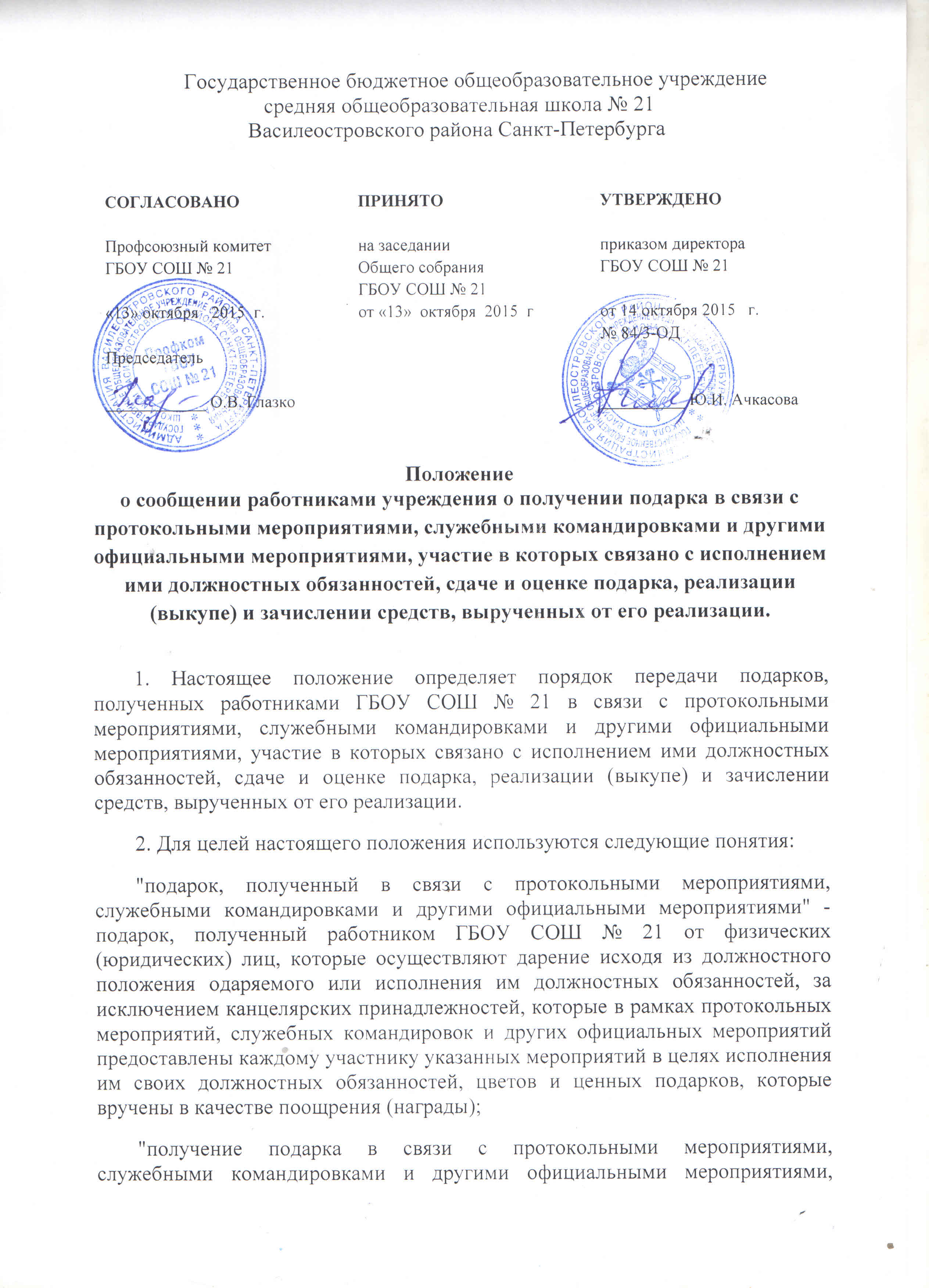 Государственное бюджетное общеобразовательное учреждение средняя общеобразовательная школа № 21 Василеостровского района Санкт-ПетербургаПоложениео сообщении работниками учреждения о получении подарка в связи с протокольными мероприятиями, служебными командировками и другими официальными мероприятиями, участие в которых связано с исполнением ими должностных обязанностей, сдаче и оценке подарка, реализации (выкупе) и зачислении средств, вырученных от его реализации.1. Настоящее положение определяет порядок передачи подарков, полученных работниками ГБОУ СОШ № 21 в связи с протокольными мероприятиями, служебными командировками и другими официальными мероприятиями, участие в которых связано с исполнением ими должностных обязанностей, сдаче и оценке подарка, реализации (выкупе) и зачислении средств, вырученных от его реализации.2. Для целей настоящего положения используются следующие понятия:"подарок, полученный в связи с протокольными мероприятиями, служебными командировками и другими официальными мероприятиями" - подарок, полученный работником ГБОУ СОШ № 21 от физических (юридических) лиц, которые осуществляют дарение исходя из должностного положения одаряемого или исполнения им должностных обязанностей, за исключением канцелярских принадлежностей, которые в рамках протокольных мероприятий, служебных командировок и других официальных мероприятий предоставлены каждому участнику указанных мероприятий в целях исполнения им своих должностных обязанностей, цветов и ценных подарков, которые вручены в качестве поощрения (награды);"получение подарка в связи с протокольными мероприятиями, служебными командировками и другими официальными мероприятиями, участие в которых связано с исполнением должностных обязанностей - получение работником ГБОУ СОШ № 21 лично или через посредника от физических (юридических) лиц подарка в рамках осуществления деятельности, предусмотренной должностной инструкцией, а также в связи с исполнением должностных обязанностей в случаях, установленных федеральными законами и иными нормативными актами, определяющими особенности правового положения и специфику профессиональной и трудовой деятельности указанных лиц.3. Работники ГБОУ СОШ № 21 не вправе получать подарки от физических (юридических) лиц в связи с их должностным положением или исполнением ими должностных обязанностей, за исключением подарков, полученных в связи с протокольными мероприятиями, служебными командировками и другими официальными мероприятиями, участие в которых связано с исполнением ими должностных обязанностей.4. Работники ГБОУ СОШ № 21 обязаны в порядке, предусмотренном настоящим положением, уведомлять обо всех случаях получения подарка в связи с протокольными мероприятиями, служебными командировками и другими официальными мероприятиями, участие в которых связано с исполнением ими должностных обязанностей, в комиссию ГБОУ по противодействию коррупции, состав которой утвержден приказом руководителя учреждения (далее – Комиссия).5. Уведомление о получении подарка в связи с протокольными мероприятиями, служебными командировками и другими официальными мероприятиями, участие в которых связано с исполнением должностных обязанностей (далее - уведомление), составленное согласно приложению 1 к настоящему положению, представляется не позднее 3 рабочих дней со дня получения подарка в Комиссию. К уведомлению прилагаются документы (при их наличии), подтверждающие стоимость подарка (кассовый чек, товарный чек, иной документ об оплате (приобретении) подарка).В случае если подарок получен во время служебной командировки, уведомление представляется не позднее 3 рабочих дней со дня возвращения лица, получившего подарок, из служебной командировки.При невозможности подачи уведомления в сроки, указанные в абзацах первом и втором настоящего пункта, по причине, не зависящей от работника, оно представляется не позднее следующего дня после ее устранения.6. Уведомление составляется в 2 экземплярах, один из которых возвращается работнику, представившему уведомление, с отметкой о регистрации, другой экземпляр направляется в Комиссию.7. Подарок, стоимость которого подтверждается документами и превышает 3 тыс. рублей либо стоимость которого получившим его работнику ГБОУ СОШ № 21 неизвестна, сдается материально-ответственному лицу учреждения, который принимает его на хранение по акту приема-передачи, составленному согласно приложению 2 к настоящему положению не позднее 5 рабочих дней со дня регистрации уведомления в соответствующем журнале регистрации.8. Подарок, полученный работником, должностные обязанности которого связаны с коррупционными рисками, независимо от его стоимости, подлежит передаче на хранение в порядке, предусмотренном пунктом 7 настоящего положения.9. До передачи подарка по акту приема-передачи ответственность в соответствии с законодательством Российской Федерации за утрату или повреждение подарка несет лицо, получившее подарок.10. В целях принятия к бухгалтерскому учету подарка в порядке, установленном законодательством Российской Федерации, определение его стоимости проводится Комиссией на основе рыночной цены, действующей на дату принятия к учету подарка, или цены на аналогичную материальную ценность в сопоставимых условиях. Сведения о рыночной цене подтверждаются документально, а при невозможности документального подтверждения - экспертным путем. Подарок возвращается сдавшему его лицу по акту приема-передачи в случае, если его стоимость не превышает 3 тыс. рублей.11. Комиссия обеспечивает включение в установленном порядке принятие к бухгалтерскому учету подарка, стоимость которого превышает 3 тыс. рублей.12. Работники, сдавшие подарок, могут его выкупить, направив в Комиссию соответствующее заявление не позднее двух месяцев со дня сдачи подарка.13. Комиссия в течение 3 месяцев со дня поступления заявления, указанного в пункте 12 настоящего положения, организует оценку стоимости подарка для реализации (выкупа) и уведомляет в письменной форме лицо, подавшее заявление, о результатах оценки, после чего в течение месяца заявитель выкупает подарок по установленной в результате оценки стоимости или отказывается от выкупа.14. Подарок, в отношении которого не поступило заявление, указанное в пункте 12 настоящего положения, может использоваться образовательным учреждением с учетом заключения Комиссии о целесообразности использования подарка для обеспечения деятельности образовательного учреждения.15. В случае нецелесообразности использования подарка Комиссией принимается решение о реализации подарка и проведении оценки его стоимости для реализации (выкупа) в порядке, предусмотренном законодательством Российской Федерации.16. Оценка стоимости подарка для реализации (выкупа), предусмотренная пунктами 13 и 15 настоящего положения, осуществляется Комиссией в соответствии с законодательством Российской Федерации об оценочной деятельности.17. В случае если подарок не выкуплен или не реализован, Комиссией принимается решение о повторной реализации подарка, либо о его безвозмездной передаче на баланс благотворительной организации, либо о его уничтожении в соответствии с законодательством Российской Федерации.18. Средства, вырученные от реализации (выкупа) подарка, зачисляются в доход соответствующего бюджета в порядке, установленном бюджетным законодательством Российской Федерации.Приложение 1 к положениюУведомление о получении подаркаВ Комиссию ГБОУ СОШ № 21 по противодействию коррупцииот____________________________________________________________________________(ФИО, занимаемая должность работника ГБОУ № 21)Уведомление о получении подарка от «_____» ________ 20__ г.Извещаю о получении _________________________________________________________(дата получения)подарка(ов) на ________________________________________________________________(наименование протокольного мероприятия, служебной командировки,другого официального мероприятия, место и дата проведения)Приложение: _______________________________________ на _____ листах.(наименование документа)Лицо, представившее уведомление_________ ____________________________________ «____» _______ 20__ г.(подпись) (расшифровка подписи)Лицо, принявшее уведомление_________ ____________________________________ «____» _______ 20__ г.(подпись) (расшифровка подписи)Регистрационный номер в журнале регистрации уведомлений№ ______________«____» _________ 20__ г.<*> Заполняется при наличии документов, подтверждающих стоимость подарка.Приложение 2 к положениюАкт приема-передачи подарков № _____,работниками ГБОУ СОШ № 21 «___» _________ 201__ г._______________________________________________________________ (Ф.И.О., должность)передает, зам. директора по АХР ___________________________________________________________________________________________(Ф.И.О., должность)принимает следующие подарки:Приложение: ______________________________________________на листах.(наименование документа: чек, гарантийный талон и т.п.)СОГЛАСОВАНОПРИНЯТОУТВЕРЖДЕНОПрофсоюзный комитет
ГБОУ СОШ № 21 на заседании 
Общего собрания 
ГБОУ СОШ № 21приказом директораГБОУ СОШ № 21«13» октября   2015  г.от «13»  октября  2015  гот 14 октября 2015   г.№ 84/3-ОДПредседатель ____________ О.В. Глазко__________ Ю.И. АчкасоваНаименование подаркаХарактеристика подарка, его описаниеКоличество предметовСтоимость в рублях <*>1.2.3.Итого:№п/пНаименование подаркаХарактеристика подарка,его описаниеКоличествопредметов(шт.)Стоимость(руб.)ИтогоИтогоИтогоСдал___________________________________(должность)_____________ ____________________(подпись) (расшифровка подписи)«___» _____________ 201__ г.Принял______________________________(должность)___________ ________________(подпись) (расшифровка подписи)«___» _____________ 201__ г.